Anmeldeformular Guten Tag und vielen Dank für Ihr Interesse an unserer Praxis. Wir bitten Sie diesen Anmeldebogen so genau wie möglich auszufüllen und an uns zurück zu schicken damit wir Sie in unsere Warteliste aufnehmen können.
Wir werden Ihre Anmeldung 1 Jahr lang in unserer Warteliste führen. Sollten Sie innerhalb dieser Zeit von uns keinen Therapieplatz angeboten bekommen haben, bitten wir Sie, sich bei Bedarf bitte erneut bei uns zu melden. Aufgrund von allgemeinem Fachkräftemangel kommt es mitunter zu längeren Wartezeiten. Wir bedauern dies, melden uns aber sobald ein Platz frei wird. Wir freuen uns auf Sie. Persönliche AngabenBehandlungsort (Praxis oder Hausbesuch?): 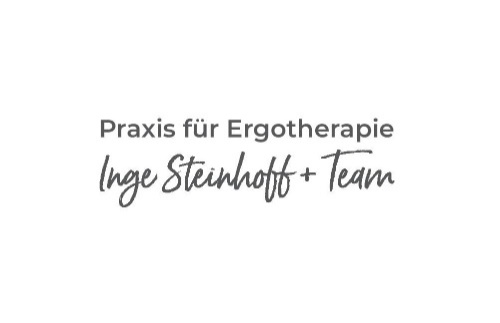 Vor- & Nachname:Geburtsdatum:Anschrift:Vor- & Nachname:Geburtsdatum:Anschrift:Krankenversicherung:Telefon/ Handy Nr.:Überweisender Arzt:E-Mail:Empfohlen von:Diagnose: Mögliche Therapietermine :Bitte Zeitfenster möglichst genau angeben (von/bis):Womit erleben Sie oder Ihr Kind Schwierigkeiten? Datum der Anmeldung